RE-TENDER NOTICE NO: 251/2016 (PRICE OF TENDER FORM RS 500/-)Issue Date: 26-09-2016			/2014			Receiving Date:  20-10-2016Terms & Conditions shall be as under:Tender Notice is also available on both PITAC website and Public Procurement Regulatory Authority (PPRA) website.Quotations shall be accepted only on Tender Document to be collected from our cash office on deposit of Rs. 200/- cash as Tender Fee (Non Refundable) at NBP PCSIR Branch, Lahore during working hours. Bank challan is available at Cash section, PITAC HQ. Lahore.The earnest money at the rate of 5% of the total Quoted value in the shape of deposit at call or a bank guarantee issued by a scheduled bank in the name of Director General, Lahore must accompany with the offer. Tender without earnest money will be rejected.  The quotation in sealed envelope should reach in the office of Deputy Director Purchase, Lahore on or before the above mentioned Receiving Date at 11:30 AM, which will be opened on the same day at 03:00 PM.Bidding will be conducted under National Competitive Bidding Procedure as per the provisions of Public Procurement Rules-36(a) single stage, single envelope procedure-(PPRA-2004-2010). The bid of any bidder shall be declared non-responsive if he is found involved in litigation with any government or semi-government department. Price Quoted should be inclusive of GST and all other applicable Taxes.Government Taxes will be deducted at the time of payment as per Government prescribed rates.PITAC reserves the right to reject all bids as per rule 33 PPRA 2004.Quoted rates/price shall remain valid for a period of 3 months.The bidder will attach their respective valid copies of NTN and Previous Experiences. Delivery PITAC Regional liaison office, House No. 141, Sector D-l Mirpur (AJK).Security Company has to submit an affidavit being not blacklisted from any Department.Further, personal convincing, recommendation or unauthorized practices for getting the Contract, will also disqualify the bidders. Total payment will be made after delivery of items. If any clarification is required, the query may be sent to the undersigned through registered courier, e-mail or fax, at least 07 days prior to the date fixed for submission of bids. All replies to the queries or addendum etc. shall be considered part of the bidding documents and should be signed and submitted along with the Bid. Director General Pakistan Industrial Technical Assistance Centre (PITAC).PAKISTAN INDUSTRIAL TECHNICAL ASSISTANCE CENTRE (PITAC)234 – Ferouzpur Road Lahore – 54600PABX:042-99230702,99230699 FAX:042-99230589Email: info@pitac.gov.pk URL:www.pitac.gov.pkMinistry of Industries & Production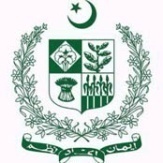 Sr. No.Description of items (for PITAC Regional office, Mirpur)RemarksPurchase of items for the establishment of Refrigerationand Air Conditioning Training Lab.Details are available in tender document